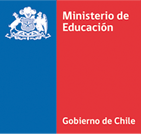 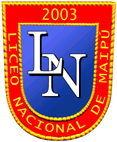 TEMARIO COEF 2 II SEMESTRE 2022TERCEROSFILOSOFÍA – TRABAJO -MARTES 14 DE JUNIOContenidos:→ Origen etimológico de la palabra filosofía y sus diversas lecturas desde la filosofía occidental.→ La pregunta filosófica: características y metodología de su planteamiento.→ Lógica formal e informal.→ Diálogo argumentativo.→ Falacias argumentativas o errores en la argumentación.INGLÉS – TRABAJO -JUEVES 16 DE JUNIOContenidos: My Ideal Home For this project you will record a video with information about your ideal home. Some requirements: Type of home, 2. Number and types of rooms, 3. Elements outside of your home.CIENCIAS  NATURALES  - BIOLOGÍAVIERNES  24  JUNIOContenidos:Estructura y función de los ácidos nucleicos, y sus diferencias.Experimento de Gurdon y Hammerling.Núcleo celular y organización de la cromatina.Características de los cromosomas: estructura, función y clasificación.Características del cariotipo.División mitótica: características de la interfase (G1, S, G2) y fase mitótica (mitosis y citocinesis).LENGUA Y LITERATURA JUEVES 30 DE JUNIOContenidos:UNIDAD  TÉCNICAHabilidades de comprensión de lectura:Reconocer información explícita (preguntas literales)Desprender información (preguntas de inferencia)Sintetizar información (pregunta de síntesis)Interpretar información (preguntas de análisis)Relacionar información (preguntas de relación)Lecturas que aparecerán evaluadas en las comprensiones de lectura de la prueba:La verdad de las mentiras de Mario Vargas Llosa (Módulo Nº2)Un mundo feliz de Aldous Huxley (Módulo Nº2)El cuervo de Edgar Allan Poe (Módulo Nº2)Método de composición de Edgar Allan Poe (Módulo Nº2)No oyes ladrar los perros de Juan Rulfo (Módulo Nº3)Ejercicios de estilo de Raymond Queneau (Módulo Nº3)Continuidad de los parques de Julio Cortázar (Módulo Nº3)IMPORTANTE: La prueba es de comprensión de lectura y se tomarán como fuentes la mayoría de los textos trabajados en clases.MATEMÁTICAVIERNES 01 JULIOContenidos:Conjuntos Numéricos: operatoria y problemas.PotenciasRaícesHISTORIA, GEOGRAFÍA Y CIENCIAS SOCIALESLUNES 04 JULIOContenidos:Material de estudio: Módulo de aprendizaje “El Estado y el fortalecimiento de la Democracia”. Apuntes de clases registrados en el cuaderno. 1. Los conceptos de Democracia y Estado (de la página 3 a la 21 del módulo).2. La ciudadanía y el fortalecimiento de la Democracia en Chile (de la página 22 a la 39).